LA PLUMA NISSARDA 2022 – 11 & 12 JUIN 2022Club :		Responsable : 	Adresse : 		Tél. : 	 Fax : 			E-mail : 	1 tableau autorisé par jour (ouvert aux joueurs N2 à NC – jeunes selon décrit dans le RPT)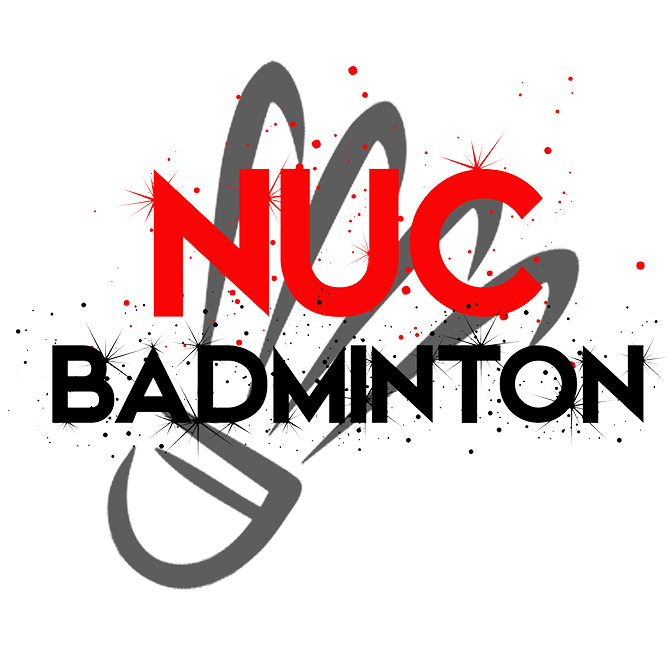 N’oubliez pas de préciser « au choix » pour les joueurs sans partenaireInscriptions à renvoyer avant le 27/05/2022 accompagnées du paiementPar courrier à l’adresse : Julien GOLIES – 12 avenue de l’arbre inférieur – Bat D – 06000 NICEOu par e-mail à : tournoi@nice-badminton.org1 tableau :   18 € x	= 	€2 tableaux :  20 € x	= 	€	TOTAL = 	 €  NOM PrénomN° de licenceSexeSimpleSamediDouble - DimancheMixte - SamediNOM PrénomN° de licenceSexeSimpleSamediPartenairePartenairePartenairePartenaire12345678910Responsable enfants mineurs (1 par jour présent tout le temps)Responsable enfants mineurs (1 par jour présent tout le temps)NOM PrénomN° mobile